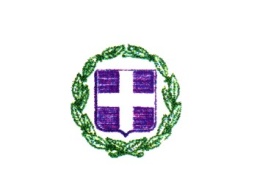 Θέμα: «Πρόσκληση εκδήλωσης ενδιαφέροντος οικονομικής προσφοράς, για την εκπαιδευτική επίσκεψη των μαθητών και μαθητριών της ΣΤ΄ τάξης του 3ου Δημοτικού Σχολείου  Κατερίνης, στην Αθήνα 11-12-13  Μαΐου 2020»Ο  Διευθύντης  του 3ου Δημοτικού Σχολείου Κατερίνης, ζητά εκδήλωση ενδιαφέροντος από τα Ταξιδιωτικά Γραφεία, για τη διοργάνωση της 3ήμερης εκπαιδευτικής μετακίνησης της  ΣΤ΄ τάξης του σχολείου στην Αθήνα,  Η μετακίνηση θα πραγματοποιηθεί οδικώς με τουριστικό λεωφορείο, στις 11-13 Μαΐου 2020 (διανυκτέρευση 11/05/2020 και 12/05/2020) και ο αριθμός των συμμετεχόντων σε αυτή ανέρχεται στα 88 άτομα (40 δίκλινα  για γονείς μαθητές και 4 μονόκλινα και 2 δίκλινα   για εκπαιδευτικούς).Η προσφορά θα πρέπει να εξασφαλίζει την πραγματοποίηση του προγράμματος που θα κατατεθεί και επιπλέον τα παρακάτω:Διαμονή σε ξενοδοχείο του κέντρου,     τριών ή τεσσάρων αστέρων, με πρωινό .     Όνομα και κατηγορία καταλύματος και υπεύθυνη δήλωση ότι το ξενοδοχείο διαθέτει νόμιμη άδεια λειτουργίας και ότι πληρούνται όλοι οι όροι ασφάλειας και υγιεινής.Δίκλινα και μονόκλινα δωμάτια για τη διαμονή των μαθητών/τριών, των γονέων και των συνοδών εκπαιδευτικών. Υποχρεωτική Ασφάλεια αστικής - επαγγελματικής ευθύνης, όπως ορίζει η κείμενη νομο-θεσία.Διασφάλιση ότι το λεωφορείο με το οποίο θα πραγματοποιηθεί η επίσκεψη, πληροί τις απαιτούμενες από το νόμο προδιαγραφές για τη μεταφορά μαθητών/τριών και θα είναι στη διάθεση μαθητών/γονέων και εκπαιδευτικών σύμφωνα με το πρόγραμμα της εκδρομής. (Για το πρόγραμμα θα ενημερωθεί έγκαιρα το ταξιδιωτικό γραφείο).Την αποδοχή από το πρακτορείο ποινικής ρήτρας σε περίπτωση αθέτησης των όρων του συμβολαίου από τη μεριά του. Το ποσό καθορίζεται ως το τριπλάσιο του συμφωνηθέντος ποσού. Βεβαίωση ότι σε περίπτωση που δεν θα πραγματοποιηθεί η εκδρομή στις προβλεπόμε-νες ημερομηνίες λόγω ανώτερης βίας, δεν θα έχει καμία επιβάρυνση η σχολική μονάδα.Επιστροφή του ποσού συμμετοχής μαθητή/τριας, σε περίπτωση που για λόγους ανωτέρας βίας ή ασθένειας ματαιωθεί η συμμετοχή του/της.Τη βεβαίωση ότι θα χορηγηθούν αποδείξεις πληρωμής στον κάθε γονέα/κηδεμόνα μετά το πέρας της εκδρομής.Την αποδοχή της παρούσας πρόσκλησης και ότι αυτοί οι όροι θα δεσμεύουν το Ταξιδιωτικό Γραφείο και υποχρεωτικά πρέπει να αναφέρονται στο ιδιωτικό συμφω-νητικό.Για τις παραπάνω υπηρεσίες, ζητείται η τελική συνολική τιμή (με ΦΠΑ) της εκδρομής, όπως και η επιβάρυνση ανά μαθητή/τρια και συνοδό γονέα.Με την προσφορά, θα πρέπει να κατατεθεί από το ταξιδιωτικό γραφείο απαραιτήτως και υπεύθυνη δήλωση ότι διαθέτει το ειδικό σήμα λειτουργίας, το οποίο πρέπει να βρίσκεται σε ισχύ. Οι προσφορές θα πρέπει να κατατεθούν σε κλειστούς φακέλους μέχρι και την Παρασκευή  7 Φεβρουαρίου 2020 και ώρα 12:00 στο γραφείο της Δ/νσης του 3ου Δημοτικού Σχολείου Κατερίνης. Οι εκπρόθεσμες προσφορές δεν θα ληφθούν υπόψη.Επιλογή αναδόχουΓια την αξιολόγηση των προσφορών συγκροτείται τριμελής Επιτροπή, με Πράξη του Διευθυντή του Σχολείου, η οποία αποτελείται από τον ίδιο ως Πρόεδρο και δύο (2) εκπαιδευτικούς που ορίζονται από τον Σύλλογο των Διδασκόντων. Η  Επιτροπή  έχει την  αρμοδιότητα και  ευθύνη  επιλογής  του ταξιδιωτικού γραφείου που θα πραγματοποιήσει την επίσκεψη - μετακίνηση. Η επιλογή του ταξιδιωτικού γραφείου καταγράφεται στο πρακτικό που συντάσσεται και στο οποίο αναφέρονται με σαφήνεια τα κριτήρια επιλογής. Μετά την τελική επιλογή του ταξιδιωτικού γραφείου, το σχολείο συντάσσει σύμβαση (ιδιωτικό συμφωνητικό), σύμφωνα με την κείμενη νομοθεσία, που υπογράφεται από τα συμβαλλόμενα μέρη. Στη σύμβαση περιλαμβάνονται απαραιτήτως τα εξής:1. Το εγκεκριμένο από το Σύλλογο Διδασκόντων αναλυτικό πρόγραμμα της εκδρομής2. Η προσφερόμενη ασφάλεια 3. Το κόστος ανά άτομο Ο διαγωνισμός δεν είναι μόνο μειοδοτικός. Θα ληφθεί υπόψη η όσο το δυνατόν αναλυτική περιγραφή των μέσων και των υπηρεσιών (όπως ζητούνται από την προκήρυξη), η ποιότητα αυτών καθώς και η εμπειρία των τουριστικών γραφείων σε πολυήμερες σχολικές εκδρομές.Τηλ  επικοιν  2351045194                      6945751231                                                                          Ο Διευθυντής  του Σχολείου                                                                      Τάκος Χρήστος